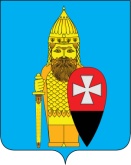 СОВЕТ ДЕПУТАТОВ ПОСЕЛЕНИЯ ВОРОНОВСКОЕ В ГОРОДЕ МОСКВЕ РЕШЕНИЕот 02 марта 2016г  № 04/09          О внесении изменений и дополнений в решение Совета депутатов поселения Вороновское от 14 февраля 2013г № 02/05«О согласовании передачи имущества находящегосяв муниципальной собственности  поселения Вороновское в городе Москве в собственность города Москвы»       В соответствии с Уставом поселения Вороновское, решением Совета депутатов поселения Вороновское от  17 марта 2010 г № 02/08 «Об утверждении положения о порядке  управления и распоряжения имуществом,  находящимся в собственности сельского поселения Вороновское»,Совет депутатов поселения Вороновское решил:Внести изменения и дополнения в приложение к  решению Совета депутатов «О  согласовании передачи имущества находящегося в муниципальной собственности поселения Вороновское в городе Москве,  в собственность субъекта Российской Федерации - города Москвы» с учетом изменений и дополнений, внесенных решением Совета депутатов поселения Вороновское от 18.06.2013 года № 05/04 и читать его в новой  редакции, согласно Приложения № 1. Опубликовать данное решение в бюллетене «Московский муниципальный вестник» и  на официальном сайте администрации поселения Вороновское в информационно-телекоммуникационной сети «Интернет». 3. Настоящее решение вступает в силу со дня его подписания. 4. Контроль за выполнением настоящего Решения возложить на Главу поселения Вороновское Исаева М.К. Глава поселения Вороновское                                                                             М.К. ИсаевПриложение № 1Приложение № 1Приложение № 1к решению Совета депутатовк решению Совета депутатовк решению Совета депутатовпоселения Вороновскоепоселения Вороновскоепоселения Вороновское№ 04/09  от 02.03.2016 года№ 04/09  от 02.03.2016 года№ 04/09  от 02.03.2016 годаП Е Р Е Ч Е Н Ь  объектов инженерно-коммунального назначения, передаваемых в собственность города  Москвыобъектов инженерно-коммунального назначения, передаваемых в собственность города  Москвыобъектов инженерно-коммунального назначения, передаваемых в собственность города  Москвыобъектов инженерно-коммунального назначения, передаваемых в собственность города  Москвыобъектов инженерно-коммунального назначения, передаваемых в собственность города  Москвыобъектов инженерно-коммунального назначения, передаваемых в собственность города  Москвы№ п/пПередающая организацияНаименование имуществаКраткая характеристика АдресГод ввода в эксплуатациюБалансовая стоимость  (руб.)Износ (руб.)Остаточная стоимость (руб.)Примечание№ п/пПередающая организацияНаименование имуществаКраткая характеристика АдресГод ввода в эксплуатациюБалансовая стоимость  (руб.)Износ (руб.)Остаточная стоимость (руб.)Примечание123456                  7                    8                    9   101Администрация поселения ВороновскоеЛиния электропередачи воздушная Светильники РКУ-250 31шт,  Провод СИП 2А 3х35  800м;Счетчик Меркурий 230.AМ-02   1штг. Москва, пос. Вороновское, д. Бабенки2014559327,60524651,5234676,082Администрация поселения ВороновскоеЛиния электропередачи воздушная Светильники РКУ-250 17шт,  Провод СИП 2А 3х35  540м;Счетчик Меркурий 200.02   1штг. Москва, пос. Вороновское, д. Бакланово2014319629,00299941,5019687,503Администрация поселения ВороновскоеЛиния электропередачи воздушная Провод АС  600м,г. Москва, пос. Вороновское, д. Безобразово2014150000,00128125,0021875,004Администрация поселения ВороновскоеЛиния электропередачи воздушная Провод СИП 2А 3х35  2450м,г. Москва, пос. Вороновское, д. Голохвастово2014183750,00183750,000,005Администрация поселения ВороновскоеЛиния электропередачи воздушнаяСветильники РКУ-250 86шт,  Провод СИП 2А 3х35  1700м;Счетчик Меркурий 230.ART.02  3штг. Москва, пос. Вороновское,д. Косовка20141058248,001058248,000,006Администрация поселения ВороновскоеЛиния электропередачи воздушнаяСветильники РКУ-250 30шт, Провод СИП 2А 3х35  600м;Счетчик Меркурий 230.ART.02   1штг. Москва, пос. Вороновское, д. Львово2014430447,70369081,6061366,107Администрация поселения ВороновскоеЛиния электропередачи воздушнаяСветильники РКУ-250 10шт, Провод АС  2300м;Счетчик Меркурий 200.02 1штг. Москва, пос. Вороновское,д. Новогромово2014294325,00294325,000,008Администрация поселения ВороновскоеЛиния электропередачи воздушная Светильники РКУ-250 10шт,  Провод АС  700м;Счетчик Меркурий 200.02 1штг. Москва, пос. Вороновское,д. Рыжово2014296825,00271304,3225520,689Администрация поселения ВороновскоеЛиния электропередачи воздушнаяСветильники РКУ-250 46шт,  Провод АС  960м;Счетчик Меркурий 200.02 1штг. Москва, пос. Вороновское,д. Сахарово2014516817,00516817,000,0010Администрация поселения ВороновскоеЛиния электропередачи воздушная Провод СИП 2А 3х35  1500м,;Счетчик Меркурий 230.ART.01  1шт.г. Москва, пос. Вороновское,с. Свитино2014133052,00133052,000,0011Администрация поселения ВороновскоеЛиния электропередачи воздушная Светильники РКУ-250 35шт, Провод СИП 2А 3х35  800м;Счетчик Меркурий 200.02 1шт.г. Москва, пос. Вороновское,д. Семенково2014546125,00506958,1839166,8212Администрация поселения ВороновскоеЛиния электропередачи воздушная Светильники РКУ-250 39шт,  Провод АС  900м;Счетчик Меркурий 230.ART.02  1шт.г. Москва, пос. Вороновское,д. Троица2014437960,00437960,000,0013Администрация поселения ВороновскоеЛиния электропередачи воздушная Провод АС  800м,Счетчик Меркурий 200.02  1шт.г. Москва, пос. Вороновское,д. Филино2014232105,00202938,1829166,8214Администрация поселения ВороновскоеЛиния электропередачи воздушная Светильники РКУ-250 34шт, Провод СИП 2А 3х35  1850м;Счетчик Меркурий 230.ART.02  1шт.г. Москва, пос. Вороновское,д. Юдановка2014775600,00642475,00133125,0015Администрация поселения ВороновскоеЛиния электропередачи воздушная Светильники РКУ-250 25шт,  Провод СИП 2А 3х35  1883м;Счетчик Меркурий 200.02  1шт.г. Москва, пос. Вороновское,д. Юрьевка2014597332,00567007,8430324,1616Администрация поселения ВороновскоеЛиния электропередачи воздушнаяСветильники РКУ-250 69шт,  Провод СИП 2А 3х35  1700м;Счетчик Меркурий 230.ART.01  1шт;Счетчик Меркурий 230.ART.02  1шт.г. Москва, пос. Вороновское,д. Ясенки2014787672,00787672,000,0017Администрация поселения ВороновскоеЛиния электропередачи воздушнаяСветильники РКУ-250 60шт, ; Провод АС  2330м,Счетчик Меркурий 230.ART.02  2шт;г. Москва, пос. Вороновское,пос. д/о Вороново20141230559,001230559,000,0018Администрация поселения ВороновскоеЛиния электропередачи воздушнаяСветильники РКУ-250 164шт,   Провод СИП 2А 3х35  2238м;Счетчик Меркурий 230.ART.02  2шт; Счетчик Меркурий 230.ART.03   2шт г. Москва, пос. Вороновское,пос. ЛМС20142179246,102029627,40149618,7019Администрация поселения ВороновскоеЛиния электропередачи воздушная Светильники РКУ-250 19шт,  Провод СИП 2А 3х35  700м,;Провод АС 5400м;Счетчик Меркурий 200.02 1штг. Москва, пос. Вороновское,с. Богоявление2014451573,00437773,0013800,0020Администрация поселения ВороновскоеЛиния электропередачи воздушнаяСветильники РКУ-250 289шт,  Провод СИП 2А 3х35  11063м,;Счетчик Меркурий 230.ART.02   2шт; СЭТ4-1М  1штг. Москва, пос. Вороновское,с .Вороново20144228068,004189639,3638428,6421Администрация поселения ВороновскоеЛиния электропередачи воздушная Провод СИП 2А 3х35  1400м,г. Москва, пос. Вороновское, с. Ворсино2014210000,00210000,000,0022Администрация поселения ВороновскоеЛиния электропередачи воздушная Светильники РКУ-250 31шт,  Провод СИП 2А 3х35  2200м,Счетчик Меркурий 230.ART.02   1штг. Москва, пос. Вороновское,с. Покровское2014923111,70902937,4420174,26ИТОГО16541773,1015924843,34616929,76